Press Release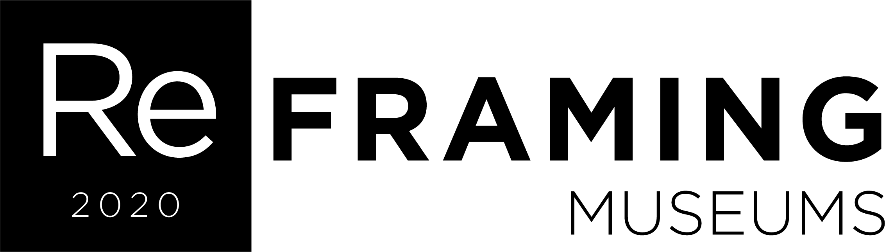 Reframing Museums is a first-of-its-kind, virtual symposium to address new challenges and responsibilities facing museums today The symposium will see a daily programme of roundtable panel discussions, break-out groups, and keynotes from global leaders such as HE Noura Al Kaabi (Minister of Culture and Youth, UAE), HE Mohamed Khalifa Al Mubarak (Chairman, Department of Culture and Tourism – Abu Dhabi), Jean-Luc Martinez (Director of Musée du Louvre, France), Kwame Anthony Appiah (Professor of Philosophy and Law, NYU), Krzysztof Pomian (historian and philosopher) and Nujoom Al Ghanem (poet and film director) The programme was developed by a curatorial committee and informed by key learnings gleaned from pre-symposium workshops titled “Unframed Voices.” Hosted by both institutions, workshops were conceived to enable active engagement from a broad range of voices before and during the symposiumThe three-day symposium is free and open to the public. full programme are available on the Reframing Museums websiteAbu Dhabi, 02 November 2020: Louvre Abu Dhabi and N Abu Dhabi (NYU) announced today the detailed three-day programme for the virtual symposium, Reframing Museums, which is open to the public and taking place from 16 – 18 November 2020.Reframing Museums symposium attendees will hear from global scholars, academics, artists, and international museum experts as they address the new responsibilities and challenges facing museums today and showcase innovative opportunities for the sector. The programme is around the three institutional pillars that have traditionally defined museums: The Collection (16 November); Building/Site and People, part I (17 November); and Building/Site and People, part II (18 November). The full programme is on the Reframing Museums website.All roundtable discussions, keynotes, and Virtual World Café conversations are free and open to the public to attend through advance registration. The discussions will be held in English with live translation in Arabic and French as well as live captioning in English. The daily symposium programming runs 16 – 17 November from 11:00 – 21:00 GST, and 18 November from 14:30 – 18:30.Advance registration, open through 15 November 2020, is required via the website here. Please note  Virtual World Café discussion limited and  November 2020. *** Programme overviewFull three-day programme attached and available on the symposium websiteDay 1 – The CollectionOpening keynote by HE Mohamed Khalifa Al Mubarak, Chairman of the Department of Culture and Tourism – Abu Dhabi (DCT-Abu Dhabi) and member of the Executive Council of Abu Dhabi Followed by welcome remarks by Manuel Rabaté, Director of LAD, and Mariët Westermann, Vice Chancellor of NYU Abu Dhabi.”From acquisition to storytelling: what does the future hold for museum collections?” roundtable, with Sheikha Hoor Al Qasimi (President and Director of the Sharjah Art Foundation, UAE), Maria Balshaw CBE (Director of Tate, UK), Michael Govan (CEO and Wallis Annenberg Director of Los Angeles County Museum of Art (LACMA), US), Mikhail Piotrovsky (Director of The State Hermitage Museum, Russia), and Souraya Noujaim (Scientific, Curatorial and Collections Management Director at Louvre Abu Dhabi, UAE). Session moderated by Mina Al.“Re-envisioning the museum together” keynote by Kwame Anthony Appiah, Professor of Philosophy and Law at New York University (NYU), USA and NYU Abu Dhabi, UAE.“The future of exhibitions in a post-pandemic world” roundtable with Chris Dercon (President of Rmn-Grand Palais, France), Hamady Bocoum (Director General of the Museum of Black Civilizations, Senegal), Hervé Barbaret (Director General of Agence France-Muséums, France), Manuel Borja-Villel (Director of Museo Reina Sofia, Spain), and Yang Zhigang (Director of the Shanghai Museum, China). Session moderated by Antonia Carver (Director of Art Jameel, Saudi Arabia/UAE).“Digital storytelling and knowledge sharing” case studies, presented by Lāth Carlson, (Executive Director, The Museum of the Future, UAE) Peter Gorgels (Manager Digital Productions, Rijksmuseum, The Netherlands), Hilary Knight (Director of Digital at Tate, UK), Gene Kogan (Artist and programmer, USA), Olivier Mauco (President, Game in Society, France), Anna Lowe (Co-founder, Smartify, UK), and Sara Bin Safwan (Curator, Guggenheim Abu Dhabi, UAE). Moderated by David Wrisley (Associate Professor of Digital Humanities at NYU Abu Dhabi, UAE).“Modelling the future: new business models beyond tourism and the blockbuster show” roundtable with HE Saood Al Hosani (Acting Undersecretary of Department of Culture and Tourism-Abu Dhabi, UAE), Françoise Benhamou (Professor, Sorbonne-Paris Nord University, France), Frédéric Jousset (Founder of Art Explora and Webhelp, owner of Beaux Arts Magazine, France), Max Hollein (Director of The Metropolitan Museum of Art, USA), and Peter Keller (Director General of the International Council of Museums (ICOM), Austria/France), moderated by Fiammetta Rocco (Senior Editor and Culture Correspondent of The Economist and 1843, UK).“Re-thinking the imaginary museum” keynote by Jean-Luc Martinez, Director of Musée du Louvre.Day 2 – Building / Site & People Opening remarks with Mariët Westermann and Manuel Rabaté.“The museum as a re-imagined public space” roundtable, with Didier Fusillier (President of La Villette, France), Eugene Tan (Director of the National Gallery of Singapore and Singapore Art Museum, Singapore), and Zeina Arida (Director of the Sursock Museum, Lebanon), and moderated by Tim Jones (Culture Mile Manager, City of London Corporation, UK).Keynote by HE Noura Al Kaabi, Minister of Culture and Youth (UAE).A world history of museums keynote by historian and philosopher Krzysztof Pomian (France)Museums and empathy: towards new forms of engagement” case studies, with Dacher Keltner (Professor of Psychology, University of California, Berkeley, USA), Elif M. Gökçiǧdem (Founder of Empathy Building Through Museums, Turkey/USA), Helen Chatterjee (Professor of Biology, UCL, UK), Kavita Singh (Professor at the School of Arts and Aesthetics of Jawaharlal Nehru University, India), Maral Jule Bedoyan (Education and Learning Resources Manager, Louvre Abu Dhabi, UAE), and moderated by Tom Crow (Rosalie Solow Professor of Modern Art, NYU and NYUAD, USA/UAE).“Voices of uthority: expertise, participation and inclusion in the museum of tomorrow” roundtable with Manal Ataya (Director General of the Sharjah Museum Authority, UAE), Amareswar Galla (Professor of Inclusive Cultural Leadership and Director of the International Centre for Inclusive Cultural Leadership (ICICL) and Dean of Faculty Development and Leadership, Anant National University, Ahmedabad, India), Kaywin Feldman (Director of the National Gallery of Art, USA), Laurence Des Cars (President of the Musée d'Orsay and Musée de l'Orangerie, France, and Salah M. Hassan (Director of The Africa Institute and Goldwin Smith Professor of African and African Diaspora Art History and Visual Culture, Cornell University, USA). The session will be moderated by Emily Kasriel (Head of Editorial Partnerships and Special Projects at BBC World Service). Keynote by Sandra Jackson-Dumont (Director and CEO, Lucas Museum of Narrative Art, USA)Day 3 – PeopleMuseums & archaeological sites: activating the ancient through contemporary in museums” roundtable with A. Ege Yildirim (Urban Planner Specialising in Heritage Conservation, Turkey), Caroline Autret (Head of the Department of Archaeology and History of Art at Sorbonne Abu Dhabi, UAE), Clare Davies (Assistant Curator of Modern and Contemporary Art, Middle East, North Africa, and Turkey at The Metropolitan Museum of Art, USA), Guilhem André (Chief curator for Asian and Medieval Arts, Louvre Abu Dhabi, UAE) and Peter Magee (Director of the Zayed National Museum,). The session will be moderated by Nora Razian (Head of Exhibitions at Jameel Arts Centre, UAE). “The future of curators” roundtable with Reem Fadda (Director, Cultural Foundation, UAE), Jessica Morgan (Director of the Dia Art Foundation, USA), Rose-Marie Mousseaux (Chief Curator for Early Modern Art at Louvre Abu Dhabi, UAE), Sophie Makariou (President of the Musée Guimet, France), and Thelma Golden (Director and Chief Curator of The Studio Museum in Harlem, USA). The session will be moderated by Andrew McClellan (Professor of Art History, Tufts University, USA). Closing remarks with Manuel Rabaté and Mariët Westermann-END-Notes to editorsRegistration for Reframing Museums is live, free, and open to the public here through 15 November 2020.Daily symposium programming runs November 16-17 from 11:00 – 21:00 GST; November 18 from 14:30 – 18:30.Dedicated symposium hashtag: #ReframingMuseumsSymposium curatorial committee: Anaïs Aguerre (Founder and Director, Culture Connect), Maya Allison (Executive Director of the NYUAD Art Galleries, and the Chief Curator at NYU Abu Dhabi), Noëmi Daucé (Curator, Musée du Louvre), Reindert Falkenburg (Special Academic Advisor; Visiting Professor of Early Modern Art and Culture, NYU Abu Dhabi), Salwa Mikdadi (Associate Professor Practice of Art History, NYU Abu Dhabi), Souraya Noujaim (Scientific, Curatorial and Collections Management Director, Louvre Abu Dhabi), Alia Saeed Alshamsi (Acting Cultural Programming Manager, Louvre Abu Dhabi), and Robert Parthesius (Program Head, Heritage Studies; Associate Professor, NYU Abu Dhabi)Follow Louvre Abu Dhabi on social media: Facebook, Twitter, and Instagram #LouvreAbuDhabi Follow NYU Abu Dhabi on Facebook, Twitter, and Instagram @NYUAbuDhabiAbout Louvre Abu DhabiLouvre Abu Dhabi is a young, experimental, and mindful museum of the 21st century, reflected through its approach to collecting, programming, and engaging with visitors. The museum’s unique curatorial vision facilitates openness, accessibility, and interconnectivity, inviting its diverse audiences to break down barriers and identify cultural connections.With events like the symposium, Louvre Abu Dhabi explores crucial institutional discussions, convening cultural leaders from around the world to debate current issues and add to the discourse on the role of museums today.Louvre Abu Dhabi was among the first museums of its caliber to re-open following the closure of cultural sites due to COVID-19 in the Gulf. About N Abu DhabiA leading research university with a fully integrated liberal arts and science college, NYU Abu Dhabi prepares students from the UAE and around the globe for the challenges and opportunities of our interconnected world. NYU Abu Dhabi represents a transformative shift in higher education, where intellectual and creative endeavours of academia are shaped and examined through international, multicultural perspectives.The Arts and Humanities department will soon offer the first-of-its-kind in the region, full-time, studio-intensive Master of Fine Arts (MFA) in Art and Media - an interdisciplinary degree program. The NYU Abu Dhabi Art Gallery - the region’s only university gallery of scholarly and experimental museum exhibitions - The Arts Center at NYU Abu Dhabi, and The NYU Abu Dhabi Institute, bring rigorous and vibrant programming to the Abu Dhabi, adding to the dynamic cultural fabric of the city and creating frameworks for exchange and cross-cultural dialogue and experience. Through high-caliber arts and culture events like this symposium, along with intellectual discourse, academic programming, student volunteering, and faculty engagement with local institutions, NYU Abu Dhabi is helping to transform the rich intellectual and cultural fabric of Abu Dhabi. This symposium coincides with the University’s tenth anniversary and is spearheaded by Vice Chancellor Mariët Westermann, a historian of Netherlandish Art as well as Professor of Arts and Humanities at NYU Abu Dhabi, who returned to the University in 2019 to lead NYU Abu Dhabi into its second decade. About Abu Dhabi and Saadiyat IslandIn its unwavering support of cultural institutions, the government of Abu Dhabi continues to value its arts and culture institutions as vital to the community. With an ongoing commitment to creating a global destination for researchers, entrepreneurs, and renowned artists, Abu Dhabi’s cultural institutions, as well as the Emirate itself, are uniquely situated to host these important discussions.The government of the UAE continues its commitment to supporting the development and livelihoods of young, Emirati artistic talent. Recently, the Ministry of Foreign Affairs implemented an Art in Embassies scheme that saw the government acquire AED 1.5m in art from local galleries for the benefit of its embassies around the world.Saadiyat Island, a world class leisure, residential, educational, business, and growing cultural hub, already houses NYU Abu Dhabi, Louvre Abu Dhabi, the exhibition centre Manarat Al Saadiyat, and Berklee Abu Dhabi Center.Reframing Museums media partners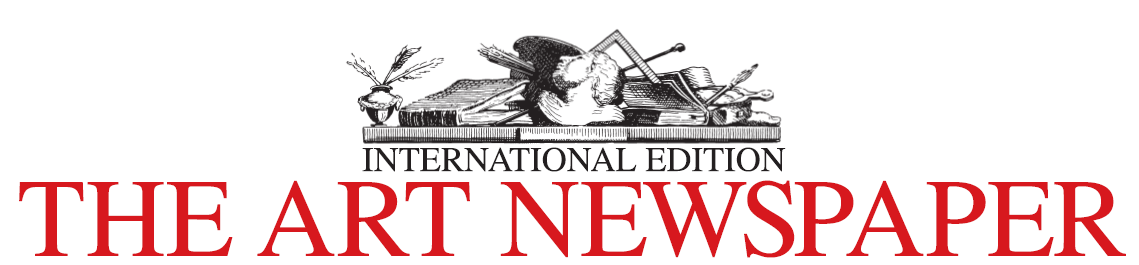 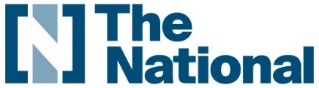 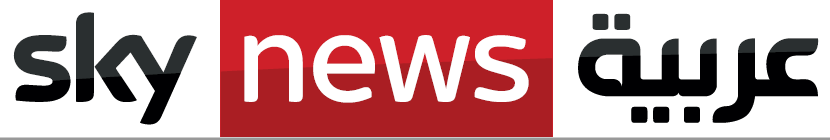 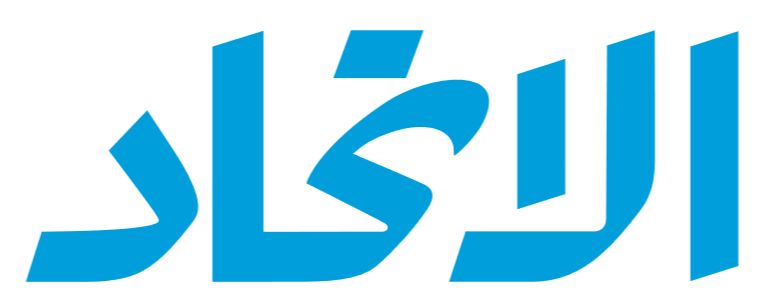 